Информация МБУ «Алькеевская ЦБС» о мероприятиях,проведенных в рамках акции «Осенняя неделя добра»Библиотеки МБУ «Алькеевская ЦБС» активно включились в республиканскую акцию «Осенняя неделя добра».  Для  читателей проводились такие  мероприятия  т как «Время добрых дел», «С миру по нитке», «Визит Доброты», «Книжный Айболит» ,  «Читаем всей семьей» .7 сентября  Нижнеалькеевская библиотека организовала для детей-инвалидов  информационно-игровой час «  Почитаем, поиграем»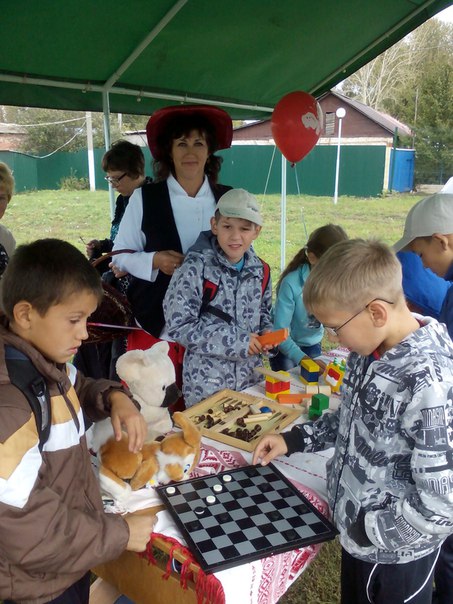 8 сентября  сотрудники Центральной библиотеки  посетили  на дому читательницу Прокофьеву Л.В.  и оказали ей помощь в уборке приусадебного участка, а также провели интересную беседу о комнатных цветах.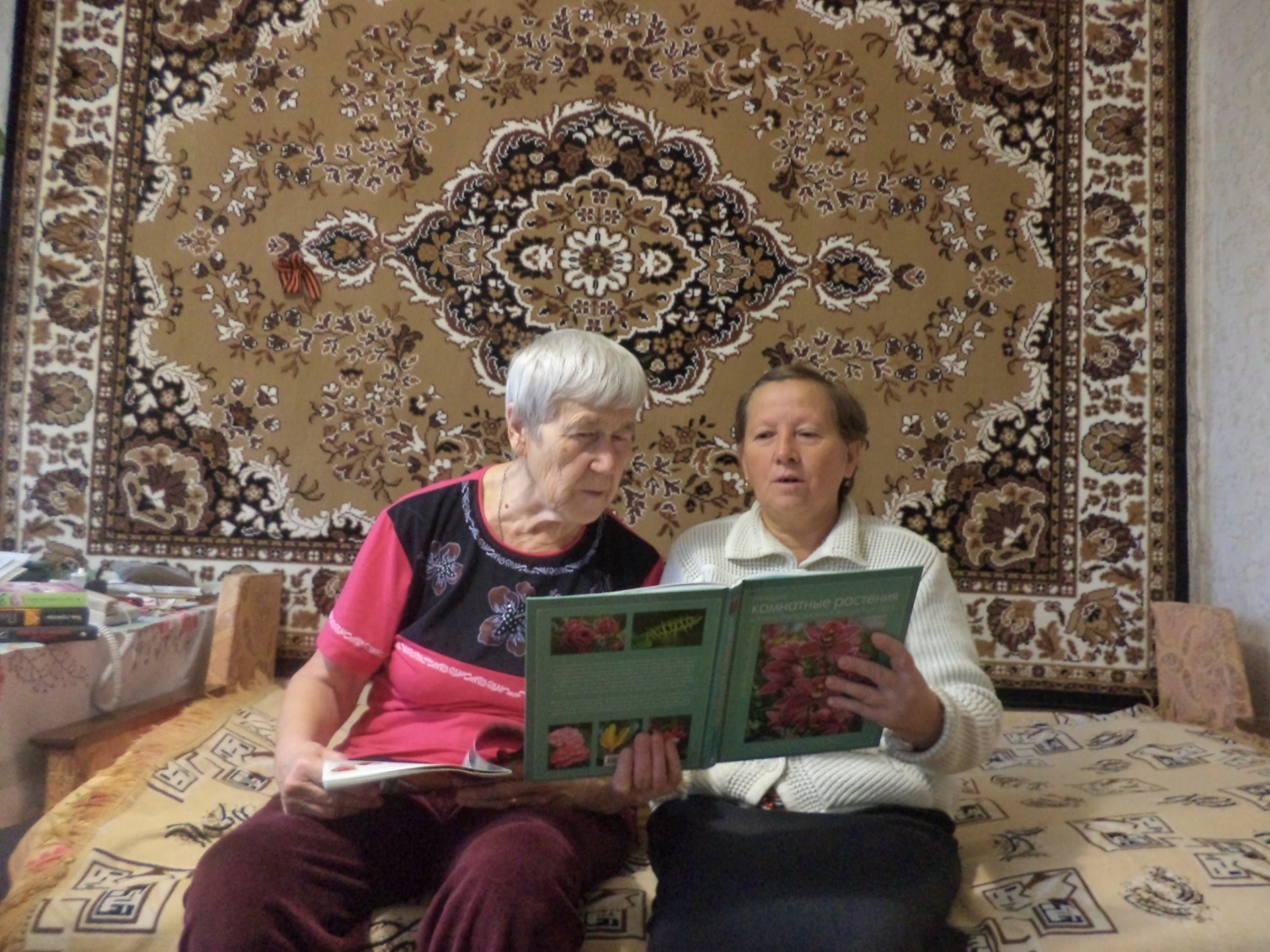 10 сентября Старосалманская библиотека пригласила пенсионеров и инвалидов на беседу « За чашкой чая».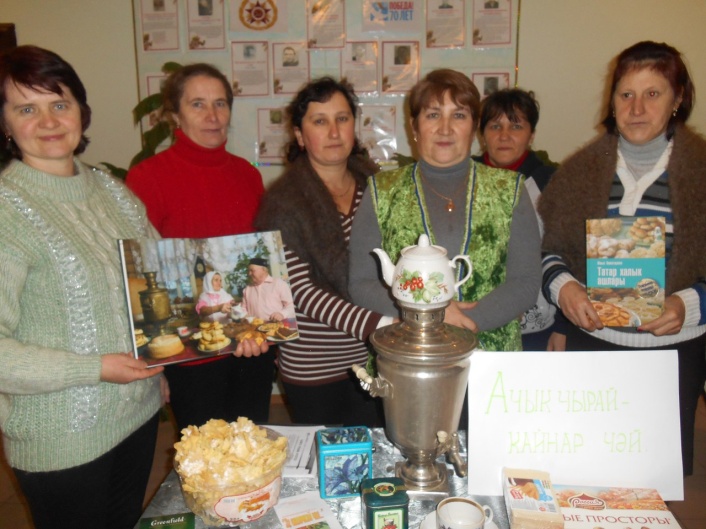 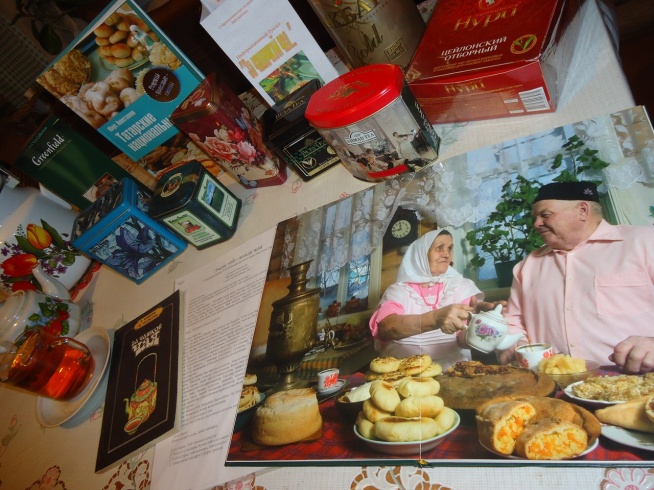 11 сентября   Детская библиотека в Центральном парке  провела акцию « Читаем всей семьей» 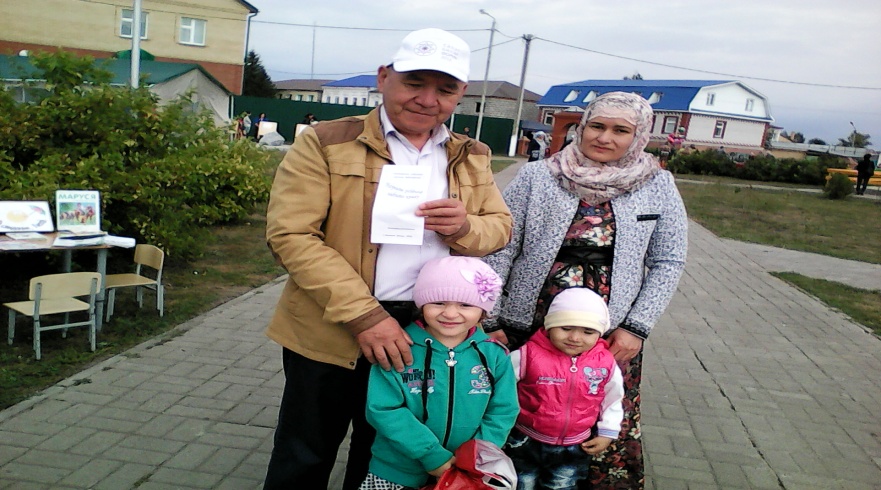 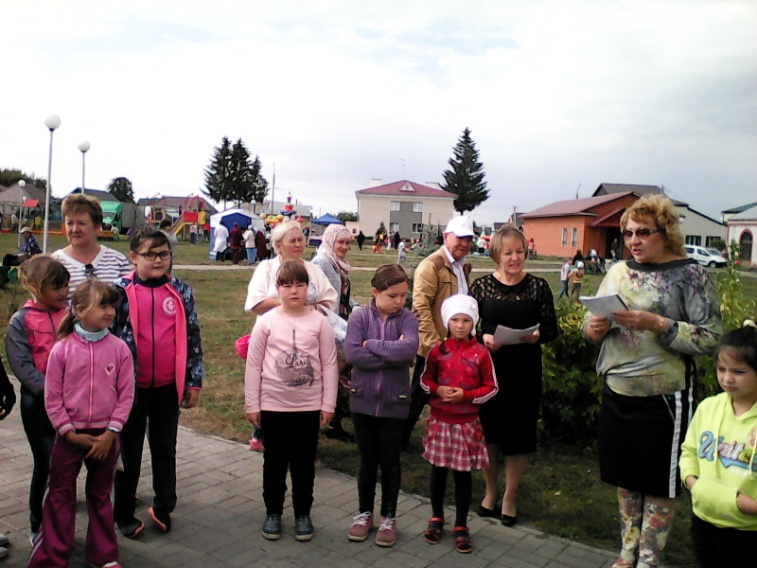 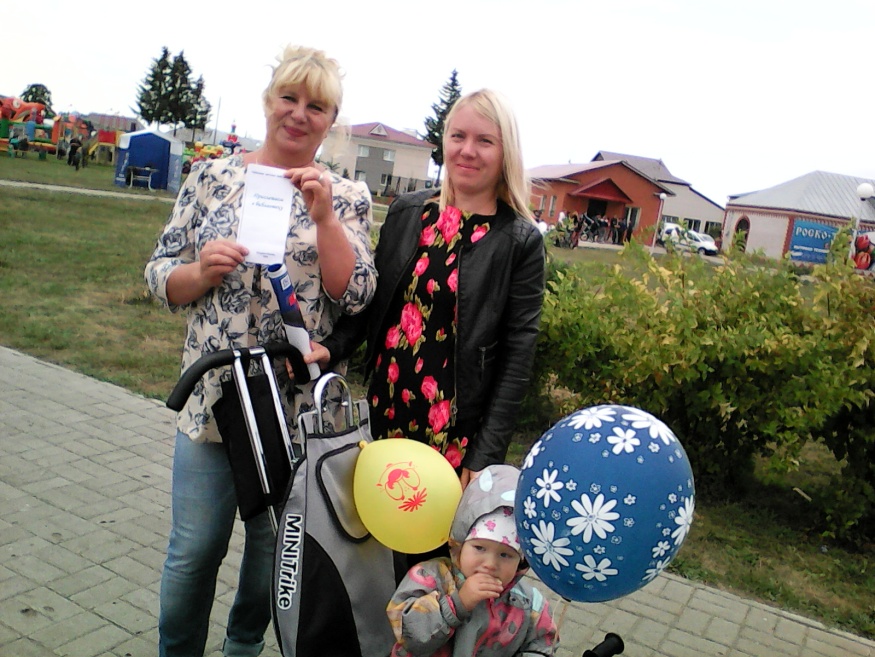 В Национально-краеведческом отделе ЦБ  оформлена выставка «Козге игелек атнасы». Читатели могли познакомиться с произведениями  Р.Фахретдина, Ф.Яруллина,  И.Юзеева,   которые раскрывают тему доброты и милосердия. 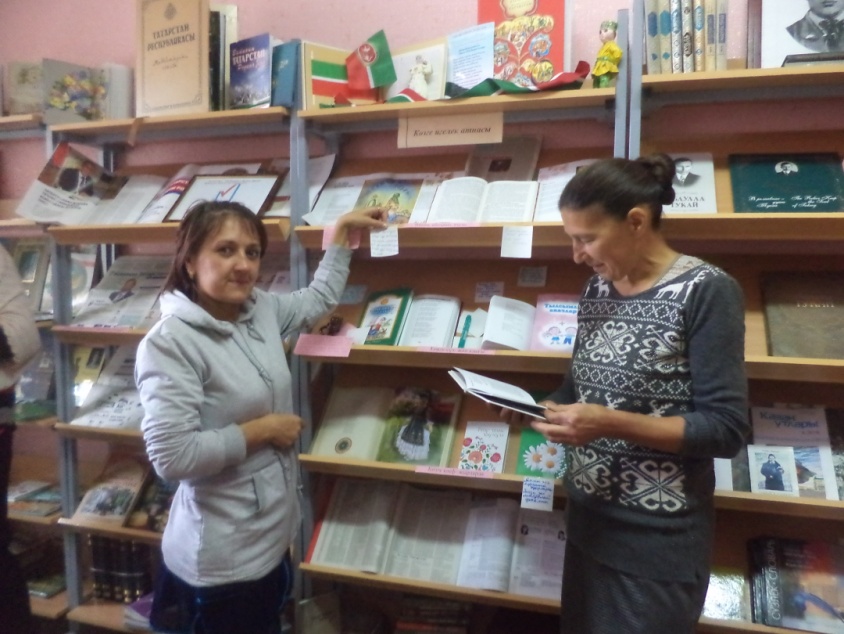 